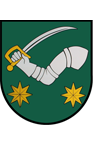 * vypĺňa odborný útvar miestnej samosprávyPripomienkovanie strategickej častiProgramu hospodárskeho a sociálneho rozvoja obce Veľké Dvorníky 2021 - 2027Pripomienkovanie strategickej častiProgramu hospodárskeho a sociálneho rozvoja obce Veľké Dvorníky 2021 - 2027Pripomienka č.Pripomienka č.Text pripomienkyPripomienka sa týka časti (napr. tabuľka hierarchie cieľov, 3.1.1 Odpadové hospodárstvo)Zdôvodnenie zasielateľaZaslal(meno, dňa, kontakt)Vyjadrenie odborného útvaru *pripomienku akceptujeme / neakceptujemeZdôvodnenie odborného útvaru*